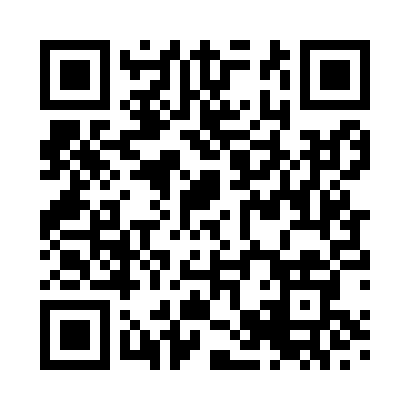 Prayer times for Knowsthorpe, West Yorkshire, UKWed 1 May 2024 - Fri 31 May 2024High Latitude Method: Angle Based RulePrayer Calculation Method: Islamic Society of North AmericaAsar Calculation Method: HanafiPrayer times provided by https://www.salahtimes.comDateDayFajrSunriseDhuhrAsrMaghribIsha1Wed3:205:291:036:138:3810:472Thu3:175:271:036:148:3910:513Fri3:145:251:036:158:4110:524Sat3:135:231:036:168:4310:535Sun3:125:211:036:178:4510:546Mon3:115:191:036:188:4710:557Tue3:105:181:036:198:4810:568Wed3:095:161:026:208:5010:579Thu3:085:141:026:218:5210:5710Fri3:075:121:026:238:5410:5811Sat3:075:101:026:248:5510:5912Sun3:065:081:026:258:5711:0013Mon3:055:071:026:268:5911:0114Tue3:045:051:026:279:0011:0215Wed3:035:031:026:289:0211:0216Thu3:025:021:026:289:0411:0317Fri3:025:001:026:299:0511:0418Sat3:014:591:026:309:0711:0519Sun3:004:571:036:319:0911:0620Mon2:594:561:036:329:1011:0721Tue2:594:541:036:339:1211:0722Wed2:584:531:036:349:1311:0823Thu2:574:521:036:359:1511:0924Fri2:574:501:036:369:1611:1025Sat2:564:491:036:369:1811:1026Sun2:564:481:036:379:1911:1127Mon2:554:471:036:389:2011:1228Tue2:554:461:036:399:2211:1329Wed2:544:451:036:409:2311:1330Thu2:544:431:046:409:2411:1431Fri2:534:431:046:419:2611:15